Состав детского сада МЕТТЭМ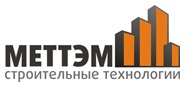 1. Наполняемость дошкольного образовательного учреждения –от 50 до 350 мест.2. Размещение детей  – до 25 человек в старшей и до 28 человек в ясельной группе.3. Этажность – до трех этажей.4. Помещения соответствуют санитарно-гигиеническим нормативам СанПиН 2.4.1.3049-13.  В состав объекта ДОУ  входят: 

– групповые помещения по наполняемости детей;
– залы для музыкальных и физкультурных занятий;
– пищеблок с набором производственных помещений с работой на сырье;
– медицинский блок с изолятором;
– постирочная;
– служебно-бытовые и административные помещения.5. Дизайнерское решение проекта: 
– применение современных материалов, отвечающих эстетическим и эксплуатационным требованиям к зданиям образовательных учреждений;
– колористика детского сада отличается ярким  внешним и внутренним обликом, создающим единое пространство динамической образовательной среды.6. Инженерные сети и оборудование:
– соблюдение требований энергоэффективности;
– централизованные системы теплоснабжения;
– электроснабжение;
– горячее и холодное водоснабжение и водоотведение;
– вентиляция и кондиционирование.7. Общая и пожарная безопасность: 
– выполнение нормативов пожарной безопасности с оборудованием прямой связи систем АПС с пожарной частью;
– оборудование системами внутреннего и наружного наблюдения;
– телефонизация;
– диспетчеризация по контролю состояния и параметров инженерного оборудования.8. Обеспечение интересов граждан с ограниченной мобильностью: доступность передвижения по объекту, пользование помещений.9. Оборудование объекта: оснащенность медицинским, технологическим и учебным оборудованием, мебелью.10. Благоустройство территории: выделенные функциональные зоны застройки, игровые зоны с индивидуальными групповыми площадками, хозяйственная территория, участки озеленения, ограждение.